Печатное издание Калининского сельского поселения Вурнарского района***Выпуск с 10 марта 2007 года***09 июля 2018 год, *** № 17(350)БЮЛЛЕТЕНЬ КАЛИНИНСКОГО СЕЛЬСКОГО ПОСЕЛЕНИЯ ВУРНАРСКОГО РАЙОНА ЧУВАШСКОЙ РЕСПУБЛИКИ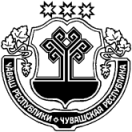 О внесении  изменений в Устав Калининского сельского поселения Вурнарского района Чувашской Республики    На основании Федерального закона от 6 октября 2003 г. № 131-ФЗ «Об общих принципах организации местного самоуправления в Российской Федерации», Закона Чувашской Республики от 18 октября 2004 г. № 19 "Об организации местного самоуправления в Чувашской Республике"  Собрание депутатов Калининского сельского поселения Вурнарского района Чувашской Республики РЕШИЛО:    I. Внести в Устав Калининского сельского  поселения Вурнарского района Чувашской Республики, принятый решением Собрания депутатов Калининского  сельского поселения Вурнарского района Чувашской Республики от 10 ноября 2014 г. № 50-1  (с изменениями от 07 июля 2015 г. № 59-1, от 12 октября 2015 г. № 3-1, от 06 февраля  2017 г. № 22-1, от 23 ноября 2017г. № 33-1),  следующие изменения:часть 7 статьи 6 изложить в следующей редакции:«7. Порядок внесения проектов муниципальных правовых актов Калининского сельского поселения, перечень и форма прилагаемых к ним документов устанавливаются решением Собрания депутатов Калининского сельского  поселения или должностного лица местного самоуправления Калининского сельского  поселения, на рассмотрение которых вносятся указанные проекты.Муниципальные нормативные правовые акты Калининского сельского поселения, затрагивающие права, свободы и обязанности человека и гражданина, устанавливающие правовой статус организаций, учредителем которых выступает Калининское сельское поселение Вурнарского района Чувашской Республики, а также соглашения, заключаемые между органами местного самоуправления, вступают в силу после их официального опубликования (обнародования) в печатном издании «Бюллетень Калининского сельского поселения». Официальным опубликованием муниципального правового акта или соглашения, заключенного между органами местного самоуправления, считается первая публикация его полного текста в печатном издании «Бюллетень Калининского сельского поселения».Для официального опубликования (обнародования) муниципальных правовых актов и соглашений органы местного самоуправления Калининского сельского поселения вправе также использовать сетевое издание. В случае опубликования (размещения) полного текста муниципального правового акта в официальном сетевом издании объемные графические и табличные приложения к нему в печатном издании могут не приводиться.Решения Собрания депутатов Калининского сельского  поселения о налогах и сборах вступают в силу в соответствии с Налоговым кодексом Российской Федерации. Иные муниципальные правовые акты должностных лиц местного самоуправления Калининского сельского  поселения, указанные в части 3 настоящей статьи вступают в силу со дня их подписания, если иное не установлено действующим законодательством, настоящим уставом или самим актом.Муниципальные правовые акты Калининского сельского поселения, имеющие нормативный характер,  публикуются в печатном издании Калининского сельского поселения «Бюллетень Калининского сельского поселения» в течение 10 дней со дня их принятия, если иное не установлено действующим законодательством и настоящим Уставом.»;2) дополнить статьей 6.1 следующего содержания: «Статья 6.1. Содержание правил благоустройства территории Калининского сельского поселения1. Правила благоустройства территории Калининского сельского поселения утверждаются Собранием депутатов Калининского сельского поселения.2. Правила благоустройства территории Калининского сельского поселения могут регулировать вопросы:1) содержания территорий общего пользования и порядка пользования такими территориями;2) внешнего вида фасадов и ограждающих конструкций зданий, строений, сооружений;3) проектирования, размещения, содержания и восстановления элементов благоустройства, в том числе после проведения земляных работ;4) организации освещения территории Калининского сельского поселения, включая архитектурную подсветку зданий, строений, сооружений;5) организации озеленения территории Калининского сельского поселения, включая порядок создания, содержания, восстановления и охраны расположенных в границах населенных пунктов газонов, цветников и иных территорий, занятых травянистыми растениями;6) размещения информации на территории Калининского сельского поселения, в том числе установки указателей с наименованиями улиц и номерами домов, вывесок;7) размещения и содержания детских и спортивных площадок, площадок для выгула животных, парковок (парковочных мест), малых архитектурных форм;8) организации пешеходных коммуникаций, в том числе тротуаров, аллей, дорожек, тропинок;9) обустройства территории Калининского сельского поселения в целях обеспечения беспрепятственного передвижения по указанной территории инвалидов и других маломобильных групп населения;10) уборки территории Калининского сельского поселения, в том числе в зимний период;11) организации стоков ливневых вод;12) порядка проведения земляных работ;13) участия, в том числе финансового, собственников и (или) иных законных владельцев зданий, строений, сооружений, земельных участков (за исключением собственников и (или) иных законных владельцев помещений в многоквартирных домах, земельные участки под которыми не образованы или образованы по границам таких домов) в содержании прилегающих территорий;14) определения границ прилегающих территорий в соответствии с порядком, установленным законом Чувашской Республики;15) праздничного оформления территории Калининского сельского поселения;16) порядка участия граждан и организаций в реализации мероприятий по благоустройству территории Калининского сельского поселения;17) осуществления контроля за соблюдением правил благоустройства территории Калининского сельского поселения.»;в части 1 статьи 7: -  дополнить пунктом 4.1 следующего содержания:«4.1) осуществление в ценовых зонах теплоснабжения муниципального контроля за выполнением единой теплоснабжающей организацией мероприятий по строительству, реконструкции и (или) модернизации объектов теплоснабжения, необходимых для развития, повышения надежности и энергетической эффективности системы теплоснабжения и определенных для нее в схеме теплоснабжения в пределах полномочий, установленных Федеральным законом "О теплоснабжении";»;- в пункте 5  после слов «за сохранностью автомобильных дорог местного значения в границах населенных пунктов Калининского сельского поселения» дополнить словами «организация дорожного движения,»;- пункт 15 изложить в следующей редакции:«15) участие в организации деятельности по накоплению (в том числе раздельному накоплению) и транспортированию твердых коммунальных отходов;»;- пункт 16 изложить в следующей редакции:«16) утверждение правил благоустройства территории Калининского сельского поселения, осуществление контроля за их соблюдением, организация благоустройства территории Калининского сельского поселения в соответствии с указанными правилами, а также организация использования, охраны, защиты, воспроизводства городских лесов, лесов особо охраняемых природных территорий, расположенных в границах населенных пунктов Калининского сельского поселения;»;пункт 11 части 1 статьи 8  признать утратившим силу;в части 1 статьи 9:-  дополнить пунктом 7.1 следующего содержания:«7.1) полномочиями в сфере стратегического планирования, предусмотренными Федеральным законом от 28 июня 2014 года N 172-ФЗ "О стратегическом планировании в Российской Федерации";»;- пункт 9 изложить в следующей редакции:«9) организация сбора статистических показателей, характеризующих состояние экономики и социальной сферы Калининского сельского поселения, и предоставление указанных данных органам государственной власти в порядке, установленном Правительством Российской Федерации;»;дополнить статьей 15.1 следующего содержания:«Статья 15.1. Сход граждан1. Сход граждан может проводиться:1) в населенном пункте по вопросу изменения границ Калининского сельского поселения, влекущего отнесение территории указанного населенного пункта к территории другого поселения;2) в населенном пункте, входящем в состав Калининского сельского поселения,  по вопросу введения и использования средств самообложения граждан на территории данного населенного пункта;3) в сельском населенном пункте по вопросу выдвижения кандидатуры старосты сельского населенного пункта, а также по вопросу досрочного прекращения полномочий старосты сельского населенного пункта.2. В сельском населенном пункте сход граждан также может проводиться в целях выдвижения кандидатур в состав конкурсной комиссии при проведении конкурса на замещение должности муниципальной службы в случаях, предусмотренных законодательством Российской Федерации о муниципальной службе.3. Сход граждан правомочен при участии в нем более половины обладающих избирательным правом жителей населенного пункта или поселения. Решение такого схода граждан считается принятым, если за него проголосовало более половины участников схода граждан.»;в статье 17:- наименование статьи изложить в следующей редакции:«Статья 17. Публичные слушания, общественные обсуждения»;- в части 2:а) дополнить пунктом 2.1 следующего содержания:«2.1) проект стратегии социально-экономического развития Калининского сельского поселения;»;б) пункт 3 признать утратившим силу;- абзац 5  части 3 изложить в следующей редакции:«По проектам генеральных планов, проектам правил землепользования и застройки, проектам планировки территории, проектам межевания территории, проектам правил благоустройства территорий, проектам, предусматривающим внесение изменений в один из указанных утвержденных документов, проектам решений о предоставлении разрешения на условно разрешенный вид использования земельного участка или объекта капитального строительства, проектам решений о предоставлении разрешения на отклонение от предельных параметров разрешенного строительства, реконструкции объектов капитального строительства, вопросам изменения одного вида разрешенного использования земельных участков и объектов капитального строительства на другой вид такого использования при отсутствии утвержденных правил землепользования и застройки проводятся общественные обсуждения или публичные слушания, порядок организации и проведения которых определяется уставом Калининского сельского поселения и (или) нормативным правовым актом  Собрания депутатов Калининского сельского поселения с учетом положений законодательства о градостроительной деятельности.»;8) дополнить статьей 20.1 следующего содержания:«Статья 20.1. Староста сельского населенного пункта Калининского сельского поселения1. Для организации взаимодействия органов местного самоуправления и жителей сельского населенного пункта Калининского сельского поселения (далее – сельский населенный пункт) при решении вопросов местного значения в сельском населенном пункте может назначаться староста сельского населенного пункта.2. Староста сельского населенного пункта назначается Собранием депутатов Калининского сельского поселения по представлению схода граждан сельского населенного пункта из числа лиц, проживающих на территории данного сельского населенного пункта и обладающих активным избирательным правом.3. Староста сельского населенного пункта не является лицом, замещающим государственную должность, должность государственной гражданской службы, муниципальную должность или должность муниципальной службы, не может состоять в трудовых отношениях и иных непосредственно связанных с ними отношениях с органами местного самоуправления.4.  Старостой сельского населенного пункта не может быть назначено лицо:1) замещающее государственную должность, должность государственной гражданской службы, муниципальную должность или должность муниципальной службы;2) признанное судом недееспособным или ограниченно дееспособным;3) имеющее непогашенную или неснятую судимость.5. Срок полномочий старосты сельского населенного пункта не может быть менее двух и более пяти лет.Полномочия старосты сельского населенного пункта прекращаются досрочно по решению Собрания депутатов Калининского сельского поселения по представлению схода граждан сельского населенного пункта, а также в случаях, установленных пунктами 1 - 7 части 10 статьи 40  от 6 октября 2003 года №131-ФЗ.6. Староста сельского населенного пункта для решения возложенных на него задач:1) взаимодействует с органами местного самоуправления, муниципальными предприятиями и учреждениями и иными организациями по вопросам решения вопросов местного значения в сельском населенном пункте;2) взаимодействует с населением, в том числе посредством участия в сходах, собраниях, конференциях граждан, направляет по результатам таких мероприятий обращения и предложения, в том числе оформленные в виде проектов муниципальных правовых актов, подлежащие обязательному рассмотрению органами местного самоуправления;3) информирует жителей сельского населенного пункта по вопросам организации и осуществления местного самоуправления, а также содействует в доведении до их сведения иной информации, полученной от органов местного самоуправления;4) содействует органам местного самоуправления в организации и проведении публичных слушаний и общественных обсуждений, обнародовании их результатов в сельском населенном пункте;5) осуществляет иные полномочия и права, предусмотренные уставом Калининского сельского поселения и (или) решением Собрания депутатов Калининского сельского поселения в соответствии с законом Чувашской Республики.7. Гарантии деятельности и иные вопросы статуса старосты сельского населенного пункта  устанавливаются Уставом Калининского сельского поселения и (или) решением Собрания депутатов Калининского сельского поселения в соответствии с законом Чувашской Республики.»;9) статью 27 дополнить частью  16 следующего содержания:«16. В случае, если глава Калининского сельского поселения, полномочия которого прекращены досрочно на основании  Указа  Главы Чувашской Республики об отрешении от должности главы Калининского сельского поселения либо на основании решения Собрания депутатов Калининского сельского поселения об удалении главы Калининского сельского поселения в отставку, обжалует данные Указ или решение в судебном порядке, Собрание депутатов Калининского сельского поселения не вправе принимать решение об избрании главы Калининского сельского поселения, избираемого из числа кандидатов, представленных конкурсной комиссией по результатам конкурса, до вступления решения суда в законную силу.»;10)  в части  1 статьи 30: - пункт 4 изложить в следующей редакции:«4) утверждение стратегии социально-экономического развития Калининского сельского поселения;»; - дополнить пунктом 11 следующего содержания:«11) утверждение правил благоустройства территории Калининского сельского поселения.»;11) в абзаце 1 статьи 61 после слов «в абсолютной величине равным для всех жителей Калининского сельского поселения» дополнить словами «(населенного пункта, входящего в состав Калининского сельского поселения).».II. 1. Настоящее решение вступает в силу после его государственной регистрации и официального опубликования, за исключением  положений, для которых настоящим решением установлены иные сроки вступления их в силу.     2. Положения абзацев 17,18 части 2 раздела I настоящего решения вступают в силу с 28 июня 2018 года.     3.  Положения абзаца 4  части 3 раздела I настоящего решения вступают в силу с 30 декабря 2018 года.     4.  Положения абзаца 6  части 3 раздела I настоящего решения вступают в силу с 01 января 2019 года.Глава Калининского сельского поселения                                                             Л.Н.ИвановаПредседатель Собрания депутатов КалининскогоСельского поселения Вурнарского района Чувашской Республики                                                                                                Л.В.ЕгоровЧĂВАШ РЕСПУБЛИКИВАРНАР РАЙОНĚЧУВАШСКАЯ РЕСПУБЛИКАВУРНАРСКИЙ РАЙОННУРĂС  ПОСЕЛЕНИЙĚН ДЕПУТАТСЕН ПУХĂВĚ ЙЫШĂНУ«13»  июня  2018    № 41-1 Нурас салиСОБРАНИЕ ДЕПУТАТОВКАЛИНИНСКОГО СЕЛЬСКОГО  ПОСЕЛЕНИЯРЕШЕНИЕ «13» июня 2018  № 41-1   село КалининоРедактор издания- Л.Н.Иванова. Муниципальное средство массовой информации Учредитель Калининское сельское поселение Вурнарского района Чувашской Республики. Наш адрес: 429212 Чувашия Вурнарский район село Калинино улица Ленина дом №12. Тираж 5 экз.